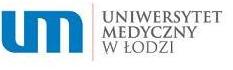 DZIEKANAT ODDZIAŁU STOMATOLOGICZNEGO                                          ....................................................................................                                                                                                    imię i nazwisko studenta                                                                             ....................................................................................                                                nr albumuProgram praktyk wakacyjnych dla studentów III rokuna kierunku lekarsko - dentystycznymw zakresie praktyki lekarsko-dentystycznej w gabinecie stomatologicznymI. Podstawowe zagadnienia regulamin praktyk:Praktyki wakacyjne są obowiązkowe i trwają 4 tygodnie (120 godz.), w ramach 6-godzinych dyżurów (4,5 godz. zegarowych) - na wszystkich zmianach,Praktyki po III r. odbywają się zgodnie z programem:     - 2 tygodnie w zakresie chirurgii szczękowo – twarzowej (60 godz.) lub      - 2 tygodnie w zakresie chorób wewnętrznych (60 godz.) lub     - 2 tygodnie w zakresie chirurgii ogólnej (60 godz.) oraz     - 2 tygodnie w zakresie praktyki lekarsko-dentystycznej w gabinecie stomatologicznym (60 godz.)Praktyki podlegają obowiązkowemu zaliczeniu.Zaliczenie praktyk wraz z oceną poświadcza na karcie praktyk ordynator lub kierownik placówki ochrony zdrowia na podstawie obecności oraz zdobytej wiedzy i umiejętności.Ostatecznego zaliczenia praktyk dokonuje kierownik praktyk w osobie właściwego Prodziekana Oddziału Stomatologicznego. Kierownik praktyk może wyrazić zgodę na odbycie praktyki w wybranej przez studenta placówce ochrony zdrowia, jeżeli charakter wykonywanej przez studenta pracy będzie zgodny    z programem praktyk.Nieobecność studenta na praktykach może być usprawiedliwiona jedynie zwolnieniem lekarskim, które dostarcza do zakładu/placówki. Choroba dłuższa niż 1 dzień powoduje konieczność przedłużenia praktyki o odpowiedni okres, co zostaje odnotowane w karcie przedmiotu praktyk.II. Organizacja praktyk:Cele i zadania szkolenia praktycznego:Zaznajomienie z systemem organizacyjnym poradni stomatologicznej, dokumentacją lekarska i administracyjnąZdobywanie praktycznych umiejętności z zakresu profilaktyki, diagnostyki i leczenia stomatologicznegoTematyka szkolenia:Specyfika zabiegów przeprowadzanych w różnych specjalnościach stomatologicznychWykonywane czynności w zakresie:Chirurgii StomatologicznejBadanie podmiotowe i przedmiotowe, planowanie leczeniaInstrumentarium chirurgicznePodstawy aseptyki i sterylizacji w chirurgiiZasady zaopatrywaniu ran poekstrakcyjnychChorób Błony Śluzowej i PrzyzębiaBadania  podmiotowe i  przedmiotowe, planowanie leczeniaMetody wykrywania i usuwania złogów nazębnychZaburzeń Czynnościowych Narządy ŻuciaOcena prawidłowych warunków zwarciowychAsysta przy pobieraniu wycisków i analiza modeliOrtodoncjiAnaliza rysów twarzyRozpoznawanie parafuzji i dysfunkcji narządu żucia oraz wad zgryzuPropedeutyki i Diagnostyki StomatologicznejNauka przyjmowania pacjentów przy zachowaniu zasad ergonomiiMateriałoznawstwo stomatologiczneProtetykiMateriały i metody wyciskowe – pobieranie wyciskówPrzygotowanie pacjenta do leczenia protetycznegoZagadnienia profilaktyczne w protetyce stomatologicznejStomatologii Wieku RozwojowegoAdaptacja dziecka do leczenia stomatologicznegoBadania  podmiotowe i  przedmiotowe, planowanie postępowania profilaktyczno- leczniczegoOcena stanu jamy ustnej – wskaźnikiPrzeprowadzenie zabiegów profilaktycznychStomatologii ZachowawczejBadanie  podmiotowe i  przedmiotowe, planowanie leczeniaOcena jamy ustnej – wskaźnikiPrzeprowadzenie podstawowych czynności diagnostycznychLeczenie prostych ubytków próchnicowychZgoda placówki medycznej na realizację praktyk studenckich zgodnie z programem..........................................................                                              ……………………..………………            pieczątka ogólna				                   data,  pieczątka imienna i podpis…………………………………………………………………………………………………………..ZALICZENIE PRAKTYK                             .................................................................... imię i nazwisko studenta Poświadczam odbycie praktyki lekarsko-dentystycznej w gabinecie stomatologicznym  - 60 godz.w okresie od ................................ do ................................ oceniam  odbyte praktyki na stopień……..(słownie)………………………………….……………..                                                                                                                       ..........................................................                                              ………..……………………………            pieczątka ogólna				                  data,  pieczątka imienna i podpis